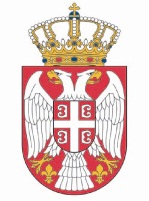                                                                Republika Srbija                                                              Narodna skupština                                                             Kabinet predsednikaSvesrpski sabor SrbijePod pokroviteljstvom predsednika Republike Srbije Aleksandra Vučića, Dečiji kulturni centar Beograd organizuje projekt „Svesrpski sabor Srbije“, od 23. do 26. maja 2024. godine.Programom je predviđena poseta Domu Narodne skupštine Republike Srbije, u petak 24. maja, u 9.00 časova.Program -9.00 – 9.30 prisutne će prozdraviti potpredsednica Narodne skupštine Marina Raguš9.30 – 9.40 kraći kulturni program9.40 – razgledanje izložbePozivamo vas da propratite ovaj događaj.Akreditacije slati na infosluzba@parlament.rsHvala na saradnji.Beograd,21. maj 2024. godine                                                                                       